Во время купания, рыбалки или катания на лодках важно соблюдать требования безопасности. Особенно внимательно следует относиться к детскому отдыху на воде, даже если ребенок умеет плавать.
ЗАЧЕМ НУЖЕН СПАСАТЕЛЬНЫЙ ЖИЛЕТ?
Основная задача детского спасжилета – поддержание ребенка на воде в аварийных ситуациях (например, при повреждении лодки). Тем, кто умеет плавать, он поможет добраться до берега. Если ребенок не может плыть самостоятельно, он сможет дождаться прибытия спасателей или помощи других взрослых.
Жилеты также используют для подстраховки во время купания. Детям, которые только начинают учиться плавать, они обеспечивают дополнительную поддержку и помогают более уверенно держаться на воде.
ИЗ ЧЕГО СДЕЛАНЫ СПАСАТЕЛЬНЫЕ ЖИЛЕТЫ?
Верх в большинстве моделей изготавливается из прочных синтетических материалов. Они должны обладать высокой устойчивостью к воздействию воды и механическим повреждениям. Также важно, чтобы внешний слой не разъедался солью (особенно при использовании в морской воде), не выцветал на солнце.
Внутреннее наполнение спасжилета выполняется из специальных вспененных материалов. Также встречаются надувные модели, которые нужно накачивать воздухом перед применением.
ПЕННЫЕ СПАСЖИЛЕТЫ
Наполнение таких моделей не теряет свои свойства, поэтому они хорошо выполняют свои функции на протяжении всего срока использования. Кроме того, пенные жилеты устойчивы к механическим воздействиям: если ребенок окажется в воде, они обеспечат дополнительную защиту от ударов. К преимуществам можно отнести и высокий уровень комфорта.
НАДУВНЫЕ СПАСАТЕЛЬНЫЕ ЖИЛЕТЫ
Главное преимущество таких моделей – компактность и простота хранения. В сложенном виде жилет не занимает много места, легко помещается в обычную сумку. Однако надувные модели менее надежны, чем пенные: несмотря на прочность внешнего слоя, при сильных ударах их можно повредить. Кроме того, не всегда удобно надувать спасжилет перед каждым использованием.
ВИДЫ СПАСАТЕЛЬНЫХ ЖИЛЕТОВ
У каждого вида отдыха на воде есть свои нюансы, которые нужно учитывать при подборе экипировки. Поэтому производители предлагают как универсальные, так и специализированные модели для разных сфер применения.
Вот несколько правил поведения на воде для детей:
Купаться следует только на санкционированных пляжах, лучше утром или вечером.
Обязательно научите ребёнка плавать.
Проверьте воду сами, прежде чем разрешать ребёнку заходить в неё (температуру, течение, глубину, мелководье).
Не разрешайте детям заплывать за глубину даже в присутствии взрослых.
Ребёнок должен находиться под вашим постоянным контролем, наблюдайте за ним.
Запрещайте ребёнку купаться в холодной и даже прохладной воде.
Общее время пребывания в воде не должно превышать 10–15 минут.
Не позволяйте ребёнку заплывать далеко от берега, подплывать к моторным лодкам, катамаранам.
Не разрешайте ребёнку плавать на бревнах, досках, надувных матрацах, камерах и т.д.
Когда малыш играет возле воды, на нём должен быть спасательный жилет или нарукавники.
Не разрешайте ребёнку заходить в воду сразу после приёма пищи.
Соблюдение этих правил поможет избежать трагедии на воде!!!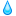 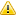 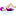 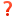 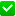 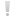 